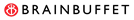 After Effects Project 8 S.E.T.cenario: The Mountain Outfitters company loved our first animation of their logo that they have asked us if we could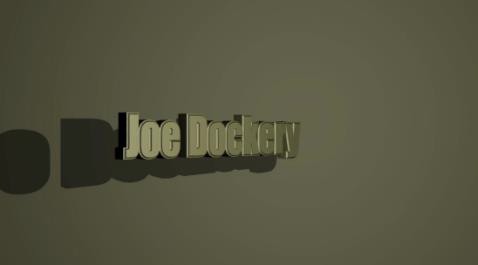 do a 3D animation now. First you will practice animating your name and then produce a quick 3D animation of their logo.xpectation: Learn how to work with 3D layers to light and animate a 3D scene.T imeline: This should take you 2-4 hours of class time to complete.PASTE YOUR TEST RESULTS HEREAfter Effects Project 8 WorksheetsNOTES: Using the BrainBuffet Project 8 tutorials, please answer the following questions.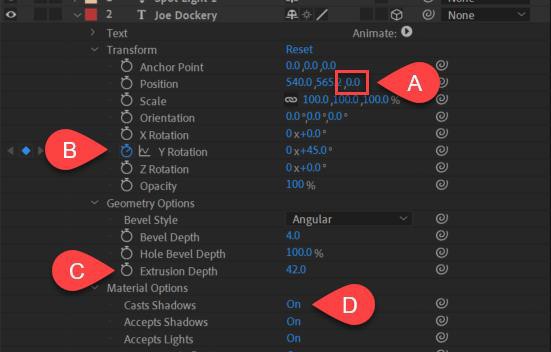 Use the diagram above to name and describe the features in the After Effects timeline panel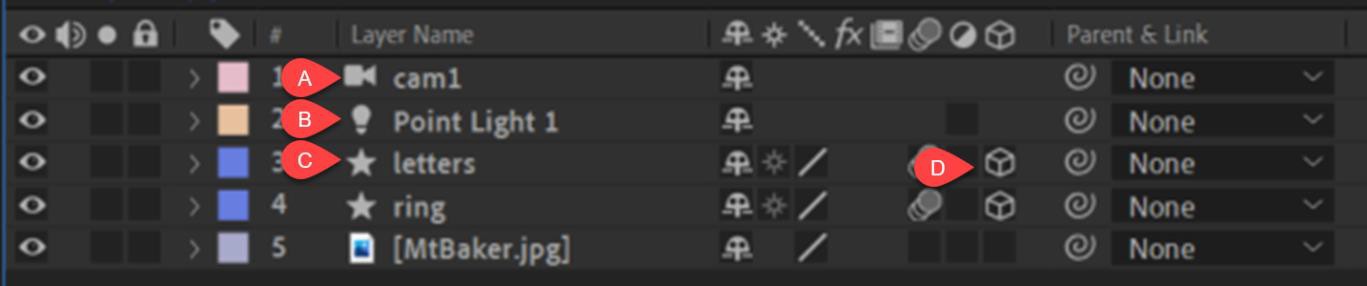 Use the diagram above to name and describe the features in the After Effects timeline panel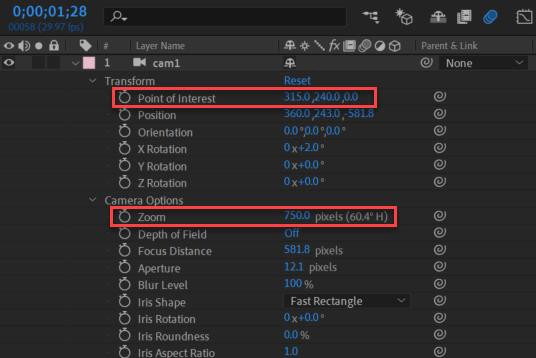 Use the diagram above to name and describe the features of a 3D camera in After EffectsInclude a screenshot of your cameras Transformation and Camera options like the diagram above.NameDescriptionA.B.C.D.NameDescriptionA.B.C.D.NameDescriptionA.B.